НОВОСТИ СПОРТА И ВФСК ГТО Верхнехавского муниципального района2 декабря СК Кристалл Первенство ВО по волейболу среди юношей 2011 г.р. тренер Кулаков И.П. 1 место - Кристалл Воронеж 2011 г.р., 2 место - Кристалл 2012 г.р. г. Воронеж, 3 место - Верхнехавская ДЮСШ 2011 г.р. Наша команда вышла в финал ЦФО по волейболу 11 -14 декабря 2023 г. г. Воронеж.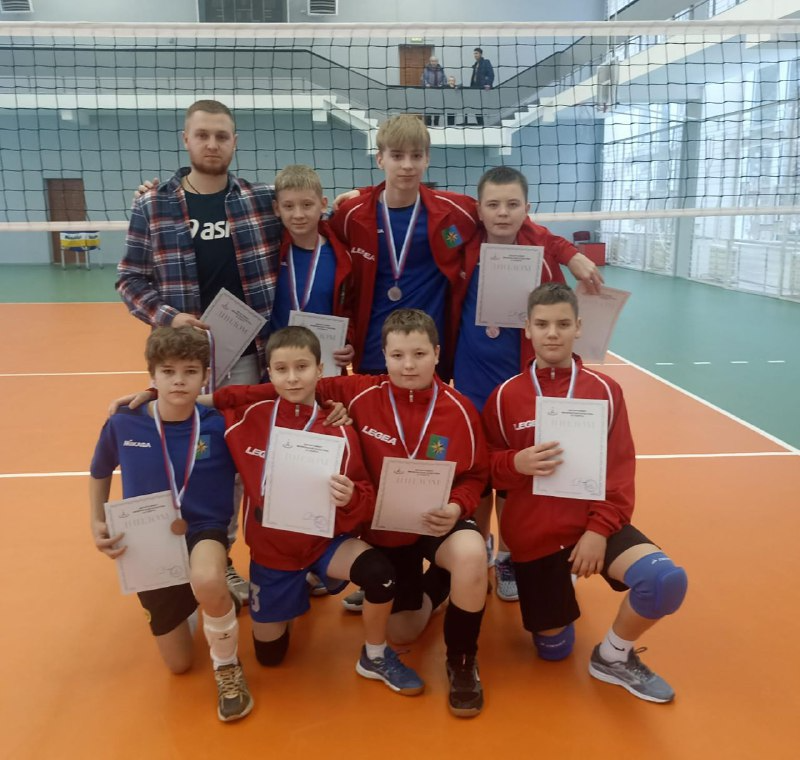 